2020年科技周物理科普基地开放活动活动时间：8月22日（周六）09：00-12：00活动内容：物理科普基地开放活动地点：南开大学八里台校区综合实验楼A501活动内容对象：以光学为主的物理演示趣味实验近50余种，市民以及大、中、小学生均适宜。主要讲授题目：1.神奇的偏振光，2.辉光放电，3.共振演示，4.静电演示，5.3D打印技术，6.激光琴，7.特斯拉线圈，8.3D成像技术，9.磁悬浮的演示与应用，10.楞次定律与磁场变化，11.神奇的鱼洗，12.记忆合金水车等有趣的物理题目。注意事项：1.本活动免费预约开放，预约方式见下方南开大学物理科普教育基地的官方微信公众号，提前一周正式开放预约。预约后，会有专人电话回访告知时间方视为预约成功。2.由于安全、场地以及参观效果原因，每天开放安排场次开放，每场1小时，每场约30人。由于受疫情的影响，请严格遵守防疫规则。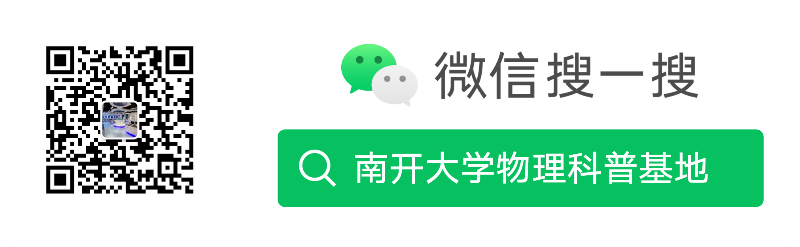 